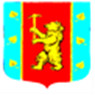 Администрация муниципального образования Кузнечнинское городское поселение муниципального образования Приозерский муниципальный районЛенинградской областиП О С Т А Н О В Л Е Н И Е 08 ноября 2019 года   № 126                     В соответствии со ст. 14 Федерального закона № 131-ФЗ «Об общих принципах организации местного самоуправления Российской Федерации», Постановлением Правительства Российской Федерации от 10.02.2017 № 169 «Об утверждении Правил предоставления и распределения субсидий из федерального бюджета бюджетам субъектов Российской Федерации на поддержку государственных программ субъектов Российской Федерации и муниципальных программ формирования современной городской среды», руководствуясь Уставом муниципального образования Кузнечнинское городское поселение администрация муниципального образования Кузнечнинское городское поселение ПОСТАНОВЛЯЕТ:В связи с изменением финансирования на 2020 год, внести изменения в Постановление №26 от 26.03.2019 года «О внесении изменений в  Постановление №221 от 28.12.2017 года «Об утверждении муниципальной программы «Формирование комфортной городской среды на территории муниципального образования Кузнечнинское городское поселение на 2018-2024», согласно Приложение 1 к настоящему Постановлению.  Объёмы финансирования Программы подлежат ежегодному уточнению, исходя из возможностей бюджета  поселения МО Кузнечнинское городское поселение на соответствующий финансовый год.Настоящее постановление подлежит официальному опубликованию и   размещению на официальном сайте администрации www.kuznechnoe.lenobl.ru. Постановление вступает в законную силу с момента подписания.Контроль за исполнением настоящего постановления оставляю за собой.                     Глава администрации                                                           Становова Н.Н.Исп. Фильчук П.В.. 8(813)-79 – 98-242Разослано: дело- 2, За. Главы .-1 , СМИ - 1 Утвержденапостановлением администрациимуниципального образованияКузнечнинское городское поселениемуниципального образованияПриозерский муниципальный районЛенинградской областиот 08.11.2019 года № _____                                                                                                                                (Приложение № 1)Паспорт
муниципальной программы «Формирование комфортной городской среды на территории муниципального образования Кузнечнинское городское поселение на 2018-2024 годы»1. Характеристика текущего состояния сферы благоустройства Важнейшей задачей органов местного самоуправления муниципального образования Петровское сельское поселение является формирование  и обеспечение среды, комфортной и благоприятной для проживания населения, в том числе благоустройство и надлежащее содержание дворовых территорий, наличие современных спортивно-досуговых и культурно-развлекательных общественных территорий, способных обеспечить необходимые условия для жизнедеятельности, отдыха и занятий физической культурой и спортом населения.Проект муниципальной программы подлежит общественному обсуждению в соответствии с Порядком проведения общественного обсуждения проекта муниципальной программы «Формирование комфортной городской среды», утвержденным постановлением Администрации муниципального образования Кузнечнинское городское поселение муниципального образования Приозерский муниципальный район Ленинградской области.Текущее состояние большинства дворовых территорий не соответствует современным требованиям к местам проживания граждан, обусловленным нормами Градостроительного и Жилищного кодексов Российской Федерации, а именно: некоторая часть асфальтобетонного покрытия дворовых проездов имеет высокую степень износа, так как срок службы дорожных покрытий с момента массовой застройки поселения многоквартирными домами истек, практически не производятся работы по озеленению дворовых территорий, малое количество парковок для временного хранения автомобилей, недостаточно оборудованных детских и спортивных площадок.Существующее положение обусловлено рядом факторов: введение новых современных требований к благоустройству и содержанию территорий, недостаточное финансирование программных мероприятий 
в предыдущие годы, отсутствие комплексного подхода к решению проблемы формирования и обеспечения среды, комфортной и благоприятной для проживания населения. Состояние парков, скверов за последние годы на территории поселения ухудшилось вследствие растущих антропогенных и техногенных нагрузок, значительной части необходим постоянный уход. Часть зеленых насаждений достигла состояния естественного старения, что требует особого ухода либо замены новыми посадками. Зеленые насаждения содержатся недостаточно качественно и системно, не ведется санитарная очистка насаждений, имеется большая доля деревьев, требующих сноса.Большинство парков и скверов представлены лишь наличием кустарников и  деревьев, требующих ухода, формовочной обрезки, уборки. 
На сегодняшний день отсутствуют объекты благоустройства – тропиночная сеть, скамейки, урны, архитектурные элементы, спортивно-оздоровительные площадки. То есть, первоначальное функциональное назначение использования данной территории утрачено.В настоящее время на территории п. Кузнечоне существует потребность                                  в современных спортивно-досуговых и культурно-развлекательных площадках, а также в благоустройстве дворовых и общественных территорий, способных обеспечить необходимые условия для занятий физической культурой и спортом населению, и, в первую очередь, для малообеспеченных семей, детей, молодежи, студентов  и инвалидов. Настоящая Программа позволит расширить материально-техническую базу муниципальных спортивных сооружений, обеспечить их качественное содержание, долгосрочность использования для всех групп населения.Комплексное благоустройство дворовых территорий и общественных территорий позволит поддержать их в удовлетворительном состоянии, повысить уровень благоустройства, выполнить архитектурно-планировочную организацию территории, обеспечить здоровые условия отдыха и жизни жителей. 2. Основные цели и задачи муниципальной программыЦелью реализации Программы является формирование комфортной городской среды на территории МО Кузнечнинское городское поселение путем благоустройства дворовых и общественных территорий.Дополнительным направлением является повышение уровня вовлеченности заинтересованных граждан, организаций в реализацию мероприятий по благоустройству территории  поселения, а так же дополнительное оборудование для маломобильных групп и инвалидов. Важными задачами реализации программы являются: - создание общественной комиссии, с функциями контроля выполнения Программы, и участия в согласовании отчетов и приемке работ; - проведение общественных обсуждений и утверждение Программы и дизайн-проектов объектов; - свободное право предложения объектов для включения в программу; - доступность городской среды для маломобильных групп населения.3. Сроки реализации муниципальной программы.Мероприятия программы будут реализовываться с 2018 по 2024 годы.4. Мероприятия муниципальной программыМуниципальная программа состоит из 2 мероприятий: благоустройство дворовых территорий и благоустройство общественных территорий.ПУчастие заинтересованных лиц при выполнении работ по благоустройству дворовых территорий в рамках дополнительного перечня работ предусмотрено в форме привлечения заинтересованных лиц к проведению демонтажных и общестроительных работ, не требующих специализированных навыков и квалификации, а также мероприятий по уборке территории после завершения работ. Реализация мероприятий дополнительного перечня работ осуществляется при условии реализации всех мероприятий, предусмотренных в минимальном перечне работ. В случае отсутствия необходимости реализации одного и (или) нескольких мероприятий предусмотренных в минимальном перечне работ, в соответствии с техническим состоянием элементов, возможна реализация мероприятий, предусмотренных в дополнительном перечне работ, без необходимости реализации всех мероприятий предусмотренных в минимальном перечне работ.5. Ожидаемые результаты реализации муниципальной программы с указанием целевых индикаторов и показателейВ результате реализации программы к 2024 году планируется обеспечить: 1. Сформированы комфортные и безопасные условия проживания граждан; 2. Сохранены и улучшены места общего пользования и массового отдыха населения;                             3. Сформирован положительный имидж Кузнечнинское городское поселения. 4. Достижение на достаточном уровне духовного, нравственно-эстетического и физического развития жителей муниципального образования Кузнечнинское городское поселение. 6. Механизм реализации муниципальной программы.Включение предложений заинтересованных лиц о включении территории общего пользования или дворовой территории многоквартирного дома (группы многоквартирных домов) в программу осуществляется путем реализации следующих этапов: 1) Проведение общественного обсуждения проекта муниципальной программы «Формирование комфортной городской среды на территории МО Кузнечнинское городское поселение на 2018-2024 годы» 2) Рассмотрение и оценки предложений заинтересованных лиц на включение в адресный перечень дворовых территорий многоквартирных домов, расположенных на  территории  поселения, на которых планируется благоустройство в текущем году  3) Подготовка и утверждение дизайн-проектов благоустройства дворовых территорий 4) Подготовка и утверждение дизайн-проектов благоустройства общественных территорий. 7. Методика оценки эффективности муниципальной программы7.1. Настоящая Методика определяет порядок оценки результативности и эффективности реализации муниципальной программы. 7.2. Для расчета эффективности реализации Программы (эффективности расходования бюджетных средств) используются индикаторы и показатели отчета о реализации Программы. 7.3. Под результативностью понимается степень достижения запланированных показателей за счет реализации мероприятий Программы. Результативность измеряется путем сопоставления фактически достигнутых значений показателей с плановыми значениями. 7.4. В качестве критериев оценки результативности реализации Программы и программных мероприятий используется индекс результативности и интегральная оценка результативности. 7.5. Индекс результативности Программы (мероприятия) оценивается по каждому целевому показателю в год t и за расчетный период T: Рit  ,где: Рit - результативность достижения i-го показателя, характеризующего ход реализации Программы, в год t; Пфit - фактическое значение i-го показателя, характеризующего реализацию Программы, в год t; Ппit - плановое значение i-го показателя, характеризующего реализацию Программы, в год t; i - номер показателя Программы. 7.6. Интегральная оценка результативности Программы в год t определяется по следующей формуле: mSUM Рit1Ht = ------- x 100,mгде: Ht - интегральная оценка результативности Программы в год t (в процентах); Рit - индекс результативности по i-му показателю в год t; m - количество показателей Программы. Все целевые и объемные показатели Программы являются равнозначными. 7.7. Эффективность реализации Программы определяется как соотношение интегральной оценки результативности Программы и уровня финансирования: Эt = где: Эt - эффективность Программы в год t; St - уровень финансирования Программы в год t, определяется как отношение фактического объема финансирования к запланированному объему финансирования в год t; Ht - интегральная оценка результативности Программы в год t. 7.8. При завершении расчетов показателей формулируются выводы по оценке эффективности реализации Программы с учетом следующих критериев: значение показателя (Эt) от 90 до 110% - реализация Программы соответствует запланированным результатам при запланированном объеме расходов - запланированная эффективность реализации Программы; значение показателя (Эt) более 110% - эффективность реализации Программы более высокая по сравнению с запланированной; значение показателя (Эt) от 50 до 90% - эффективность реализации Программы более низкая по сравнению с запланированной; значение показателя (Эt) менее 50% - Программа реализуется неэффективно. 7.9. В случае если эффективность реализации Программы более низкая по сравнению с запланированной или Программа реализуется неэффективно по итогам ежегодной оценки, формируется соответствующее заключение о внесении изменений в Программу или о досрочном прекращении реализации Программы.Приложение 1 к муниципальной программе«Формирование комфортной городской среды на территории муниципального образования Кузнечнинское городское поселениев 2018-2024 годы»Расходы на реализацию муниципальной программы**Расходы на реализацию муниципальной программы будут сформированы в соответствии с формированием адресного перечня дворовых территорий и адресного перечня общественных территорий в соответствии с Порядком представления, рассмотрения и оценки предложений заинтересованных лиц о включении дворовой территории в муниципальную программу «Формирование комфортной городской среды на территории муниципального образования  Кузнечнинское городское поселение в 2018-2024 годы»Приложение 2 к муниципальной программе«Формирование комфортной городской среды на территории муниципального образования Кузнечнинское городское поселениев 2018-2024 годы»Планируемые результаты реализации муниципальной программы «Формирование комфортной городской среды»Приложение 3к муниципальной программе«Формирование комфортной городской среды на территории муниципального образования Кузнечнинское городское поселениев 2018-2024 годы»	АДРЕСНЫЙ ПЕРЕЧЕНЬ ДВОРОВЫХ ТЕРРИТОРИЙ МО КУЗНЕЧНИНСКОЕ ГОРОДСКОЕ ПОСЕЛЕНИЕПриложение 4к муниципальной программе«Формирование комфортной городской среды на территории муниципального образования Кузнечнинское городское поселениев 2018-2024 годы»АДРЕСНЫЙ ПЕРЕЧЕНЬ ОБЩЕСТВЕННЫХ ТЕРРИТОРИЙ МО КУЗНЕЧНИНСКОЕ ГОРОДСКОЕ ПОСЕЛЕНИЕНаименование
ПрограммыМуниципальная программа «Формирование комфортной городской среды на территории муниципального образования Петровское сельское поселение на 2018-2024 годы»  (далее – Программа)Ответственный исполнитель муниципальной программыАдминистрация муниципального образования Кузнечнинское городское поселение муниципального образования Приозерский муниципальный район Ленинградской области Соисполнители муниципальной программыНе предусмотреныУчастники муниципальной программы Администрация МО Кузнечнинское городское поселение,Правительство Ленинградской области, организации (посогласованию), граждане (по согласованию)Основание для разработки программы - Федеральный закон от 06.10.2003 года № 131-ФЗ «Об общихпринципах организации местного самоуправления в Российской Федерации»,- Постановление правительства Российской Федерации от10.02.2017 № 169 «Об утверждении Правил предоставления ираспределения субсидий из федерального бюджета бюджетамсубъектов Российской Федерации на поддержкугосударственных программ субъектов Российской Федерации имуниципальных программ формирования современнойгородской среды».Мероприятия муниципальной программы1. Благоустройство дворовых территорий, Расположенных на территории МО Кузнечнинское городское поселение2. Благоустройство общественных территорий, расположенных на территории МО Кузнечнинское городское поселениеЦель
муниципальной
программы- формирование комфортной городской среды на территории муниципального образования Кузнечнинское городское поселениеЗадачи
муниципальной
программы1. Формирование единого облика дворовых территорий поселения2. Улучшение комфорта дворовых и общественных территорий3. Увеличение количества благоустроенных дворов и дворовых проездов на территории  МО Кузнечнинское городское поселения4. Увеличение количества благоустроенных общественных территорий на территории Кузнечнинское городское поселения5. Повышение уровня вовлеченности заинтересованных граждан, организаций в реализацию мероприятий по благоустройству территории  поселения.Основные индикаторы реализации 
(целевые задания)
Программы1. Увеличение доли благоустроенных дворовых территорийв поселении от заявленных -%;2. Увеличение доли благоустроенных общественныхтерриторий  поселения от заявленных - %Сроки и этапы
реализации
муниципальной
программы2018 – 2024 годыПрогнозируемые объемы и
источники
финансирования
ПрограммыОбщий объем финансирования программы составит 7 628,154тыс.рублей.Общий объем финансирования программы в 2018 годусоставит 0  тыс.руб, в том числе:местный бюджет – 0 тыс.руб.областной бюджет – 0  тыс. руб.Общий объем финансирования программы в 2019 годусоставит 7 368,421 тыс.руб, в том числе:местный бюджет – 368,421тыс.руб.областной бюджет – 0 тыс. руб.федеральный бюджет – 7 000,00 тыс. руб.Общий объем финансирования программы в 2020 годуСоставит 259,733 тыс.руб, в том числе:местный бюджет – 259,733 тыс.руб.областной бюджет – ……… тыс. руб.Общий объем финансирования программы в 2021 годусоставит ……….. тыс.руб, в том числе:местный бюджет – ……… тыс.руб.областной бюджет – ……… тыс. руб.Общий объем финансирования программы в 2022 годусоставит ……….. тыс.руб, в том числе:местный бюджет – ……… тыс.руб.областной бюджет – ……… тыс. руб.Общий объем финансирования программы в 2023 годусоставит ……….. тыс.руб, в том числе:местный бюджет – ……… тыс.руб.областной бюджет – ……… тыс. руб.Общий объем финансирования программы в 2024 годусоставит ……….. тыс.руб, в том числе:местный бюджет – ……… тыс.руб.областной бюджет – ……… тыс. руб.Ожидаемые
результаты
реализации программы- создание комфортных и безопасных условий проживания граждан;- обустройство дворовых территорий;- создание условий для массового отдыха жителей поселения и организация обустройства мест массового пребывания населения;- совершенствование архитектурно - художественного облика поселения, размещение и содержание малых архитектурных форм.- актуализация Правил благоустройства МО Кузнечнинское городское поселениеБлагоустройство дворовых территорийБлагоустройство дворовых территорийМинимальный переченьДополнительный перечень1.Ремонт внутридворовых проездов1. Озеленение территорий2.Обеспечение освещения дворовых территорий2. Обустройство автомобильных парковок3.Установка скамеек3. Оборудование детских площадок4.Установка урн      4. Другие виды работБлагоустройство общественных пространствПаркСкверПлощадьСпортивные площадки№ строки№ строкиИсточники финансированияВсего (тыс.руб)Всего (тыс.руб)Всего (тыс.руб)В том числеВ том числеВ том числеВ том числеВ том числеВ том числеВ том числеВ том числеВ том числеВ том числеВ том числеВ том числеВ том числе№ строки№ строкиИсточники финансированияВсего (тыс.руб)Всего (тыс.руб)Всего (тыс.руб)2018г.2018г.2019г.2019г.2020г.2020г.2021г.2022г.2023г.2023г.2014г.2014г.2014г.1123334455667899101010ОБЩИЕ РАСЗОДЫ НА РЕАЛИЗАЦИЮ ПРОГРАММЫОБЩИЕ РАСЗОДЫ НА РЕАЛИЗАЦИЮ ПРОГРАММЫОБЩИЕ РАСЗОДЫ НА РЕАЛИЗАЦИЮ ПРОГРАММЫОБЩИЕ РАСЗОДЫ НА РЕАЛИЗАЦИЮ ПРОГРАММЫОБЩИЕ РАСЗОДЫ НА РЕАЛИЗАЦИЮ ПРОГРАММЫОБЩИЕ РАСЗОДЫ НА РЕАЛИЗАЦИЮ ПРОГРАММЫОБЩИЕ РАСЗОДЫ НА РЕАЛИЗАЦИЮ ПРОГРАММЫОБЩИЕ РАСЗОДЫ НА РЕАЛИЗАЦИЮ ПРОГРАММЫОБЩИЕ РАСЗОДЫ НА РЕАЛИЗАЦИЮ ПРОГРАММЫОБЩИЕ РАСЗОДЫ НА РЕАЛИЗАЦИЮ ПРОГРАММЫОБЩИЕ РАСЗОДЫ НА РЕАЛИЗАЦИЮ ПРОГРАММЫОБЩИЕ РАСЗОДЫ НА РЕАЛИЗАЦИЮ ПРОГРАММЫОБЩИЕ РАСЗОДЫ НА РЕАЛИЗАЦИЮ ПРОГРАММЫОБЩИЕ РАСЗОДЫ НА РЕАЛИЗАЦИЮ ПРОГРАММЫОБЩИЕ РАСЗОДЫ НА РЕАЛИЗАЦИЮ ПРОГРАММЫОБЩИЕ РАСЗОДЫ НА РЕАЛИЗАЦИЮ ПРОГРАММЫОБЩИЕ РАСЗОДЫ НА РЕАЛИЗАЦИЮ ПРОГРАММЫОБЩИЕ РАСЗОДЫ НА РЕАЛИЗАЦИЮ ПРОГРАММЫОБЩИЕ РАСЗОДЫ НА РЕАЛИЗАЦИЮ ПРОГРАММЫВсегоВсегоВсего7 628,154007 368,4217 368,421259,733259,7330000000в том числе за счет средств:в том числе за счет средств:в том числе за счет средств:7 628,154007 368,4217 368,421259,733259,733федерального бюджета (плановый объем)федерального бюджета (плановый объем)федерального бюджета (плановый объем)7000,00007000,007000,00000000000областного бюджета (плановый объем)областного бюджета (плановый объем)областного бюджета (плановый объем)00000000000000местного бюджета (плановый объем)местного бюджета (плановый объем)местного бюджета (плановый объем)628,15400368,421368,421259,733259,7330000000прочих источников (плановый объем)прочих источников (плановый объем)прочих источников (плановый объем)00000000000000Благоустройство дворовых территорийБлагоустройство дворовых территорийБлагоустройство дворовых территорийБлагоустройство дворовых территорийБлагоустройство дворовых территорийБлагоустройство дворовых территорийБлагоустройство дворовых территорийБлагоустройство дворовых территорийБлагоустройство дворовых территорийБлагоустройство дворовых территорийБлагоустройство дворовых территорийБлагоустройство дворовых территорийБлагоустройство дворовых территорийБлагоустройство дворовых территорийБлагоустройство дворовых территорийБлагоустройство дворовых территорийБлагоустройство дворовых территорийБлагоустройство дворовых территорийВсегоВсегоВсего7 628,154007 368,4217 368,421000000000в том числе за счет средств:в том числе за счет средств:в том числе за счет средств:7 628,154007 368,4217 368,42100федерального бюджета (плановый объем)федерального бюджета (плановый объем)федерального бюджета (плановый объем)7000,00007000,007000,00000000000областного бюджета (плановый объем)областного бюджета (плановый объем)областного бюджета (плановый объем)00000000000000местного бюджета (плановый объем)местного бюджета (плановый объем)местного бюджета (плановый объем)628,15400368,421368,421259,733259,7330000000прочих источников (плановый объем)прочих источников (плановый объем)прочих источников (плановый объем)00000000000000Благоустройство общественных территорийБлагоустройство общественных территорийБлагоустройство общественных территорийБлагоустройство общественных территорийБлагоустройство общественных территорийБлагоустройство общественных территорийБлагоустройство общественных территорийБлагоустройство общественных территорийБлагоустройство общественных территорийБлагоустройство общественных территорийБлагоустройство общественных территорийБлагоустройство общественных территорийБлагоустройство общественных территорийБлагоустройство общественных территорийБлагоустройство общественных территорийБлагоустройство общественных территорийБлагоустройство общественных территорийБлагоустройство общественных территориййВсегоВсегоВсего00000000000000в том числе за счет средств:в том числе за счет средств:в том числе за счет средств:0000000федерального бюджета (плановый объем)федерального бюджета (плановый объем)федерального бюджета (плановый объем)00000000000000областного бюджета (плановый объем)областного бюджета (плановый объем)областного бюджета (плановый объем)00000000000000местного бюджета (плановый объем)местного бюджета (плановый объем)местного бюджета (плановый объем)00000000000000прочих источников (плановый объем)прочих источников (плановый объем)прочих источников (плановый объем)00000000000000№ п/пЗадачи, направленные на достижение целиПланируемый объем финансирования на решение данной задачи (тыс. руб.)Планируемый объем финансирования на решение данной задачи (тыс. руб.)Количественные и/или качественные целевые показатели, характеризующие достижение целей и решение задачЕдиница измеренияБазовое значение показателя (на начало реализации подпрограммы)№ п/пЗадачи, направленные на достижение целиБюджет МО Кузнечнинское городское поселениеФедеральный бюджет и бюджет Ленинградской областиКоличественные и/или качественные целевые показатели, характеризующие достижение целей и решение задачЕдиница измеренияБазовое значение показателя (на начало реализации подпрограммы)2018 2019 2020202120222023202412345679101110111011Задача №1Повышение уровня благоустройства общественных территорий00Площадь благоустроенных общественных территорий %0100(от отобранных предложений за период общественного обсуждения)100(от отобранных предложений за период общественного обсуждения)100(от отобранных предложений за период общественного обсуждения)100(от отобранных предложений за период общественного обсуждения)100(от отобранных предложений за период общественного обсуждения)100(от отобранных предложений за период общественного обсуждения)100(от отобранных предложений за период общественного обсуждения)Задача №2Повышение уровня комплексного благоустройства дворовых территорий 00Количество дворовых территорий с комплексным благоустройством%0100(от отобранных предложений за период общественного обсуждения)100(от отобранных предложений за период общественного обсуждения)100(от отобранных предложений за период общественного обсуждения)100(от отобранных предложений за период общественного обсуждения)100(от отобранных предложений за период общественного обсуждения)100(от отобранных предложений за период общественного обсуждения)100(от отобранных предложений за период общественного обсуждения)№ п\пАдрес1.ул. Юбилейная д.1,2,11,122.ул. Юбилейная д.33.ул. Юбилейная д.5,д.74.ул. Юбилейная д.6, Садовая д.3, Пионерская д.10,14,125.ул.Гагарина д.6, д.76.ул. Гагарина д.3 д.5, д.47.ул. Гагарина д.1д.2, Новостроек д.48.Ул. Юбилейная д.4, Гагарина д.8 9.ул. Юбилейная д. 9, Молодежная д.910.ул. Пионерская д.3, Ладожская д.511.ул. Пионерская д.112.ул. Приозерское шоссе д.5, д.7,д.9, д.11, д.1713.ул. Приозерское шоссе д.14,д.16,д.1814.ул. Приозерское шоссе д.415.ул. Приозерское шоссе д.616.ул. Привокзальная д.5, д.7, д.817.ул. Привокзальная д.5218.ул. Молодежная д.3, д.5, д.7, д.8,  д.6№ п\пАдрес1.Зона отдых у ДК «Юбилейный»2.Парк Победы по адресу ул. Юбилейная д.23.Парковая зона у памятника кузнецу Ильмаринину4.Зона отдыха у Фонтана 5.Парк мкр. КНИ6.Зона у магазина «Ландыш» Приозерское ш. д.1